Zápisz 3. zasadnutia Výkonného prezídia Slovenskej sekcie IPA zo dňa 10. 12. 2021 Prítomní: Ing. Ján Ignaták, Peter Dulin, Ing. Miloslav Ivica, Ing. Daniela Šmotláková, Mgr. Richard KadnárOspravedlnení:  PhDr. Otto Múčka, , Ing. Peter PodbehlýHosť: JUDr. Henrich Klačanský –člen revíznej komisieProgram: Otvorenie (prezident)Prerokovanie nutnosti a efektívnosti vykonania auditu účtovníctva SS IPA s audítoromKontrola úloh z doterajších zasadnutí VP SS IP , rozdelenie úlohInformácia o finančnej situácií v SS IPA (prezident - mesačné výpisy z Tatra banky, pokladník - peňažný denník a stav pokladne)Informácia o členskej základni  SS IPA a členských preukazoch (generálny sekretár)Organizačné a prípravné opatrenia k uskutočneniu Národného kongresu SS IPA v r. 2022 – rozdelenie úlohRôzne (rozdelenie zberných hárkov vedených na VP SS IPA )Záver (prezident)Otvorenie Zasadnutie výkonného prezídia Slovenskej sekcie IPA (ďalej len „VP SS IPA“) otvoril prezident Ing. Ján Ignaták a následne prítomných oboznámil s programom, ktorý všetci členovia VP SS IPA dostali e-mailom v predpísanom termíne. Na zasadnutie boli pozvaní aj Mgr. Roman Tatranský a Ing. Jozef Šmidovič z revíznej komisie SS IPA, ale z pracovných dôvodov sa ospravedlnili. Prerokovanie nutnosti a efektívnosti vykonania auditu účtovníctva SS IPA s audítorZasadnutia VP SS IPA sa zúčastnil p. Ing. Gabriel Machánek – certifikovaný audítor, registrovaný v komore audítorov. Dôvodom jeho pozvania, bolo získanie relevantnej odpovede na otázky, týkajúce sa nutnosti  vykonania následného auditu účtovníctva SS IPA rokov 2016 – 2020, vzhľadom na podané trestné oznámenie na Inšpekciu MVSR a následné trestné stíhanie pokladníčky VP SS IPA, za spreneveru finančných prostriedkov.Členovia VP SS IPA informovali audítora, že všetky materiály, ktoré boli k dispozícií, boli odovzdané vyšetrovateľom na inšpekciu MVSR. Následne boli vypracované tri súdnoznalecké posudky k tejto problematike, ktoré boli predložené súdu a ten ich uznal ako relevantné pre ďalšie súdne konanie.  Taktiež  revízna komisia SS IPA vykonala kontrolu hospodárenia v zmysle čl. 13. ods. 9, písm. a) Stanov  IPA a čl. 14 ods.1 a 2 Pravidiel finančného hospodárenia a správy majetku štátu SS IPA.        Na základe skutočností, s ktorými bol audítor oboznámený konštatoval, že vždy konečná       správa audítora  vychádza z preverovania účtovných uzávierok, ktoré vykazujú pravdivé      skutočnosti. Audítor vychádza  zo skúmaných vzoriek finančných údajov v percentuálnom       vyjadrení. Zo skúmaných vzoriek zisťuje vzniknuté chyby.       Konečný výrok audítora  znel, že vzhľadom na to, že účtovné materiály z kontrolovaných       rokov nie sú úplne kompletné, niektoré chybne spracované a niektoré vôbec nie sú      k dispozícií, tak  záverečná audítorská správa  by nemala relevantnú výpovednú hodnotu.      Súčasne audítor skonštatoval, že výsledok správy z revíznej komisie a z nalecké posudky      predložené na súdne pojednávanie  je možné považovať za  vnútorný audit.      Otázka pre  hlasovanie  členov VP SS IPA: Na základe hore uvedeného vyjadrenia audítora,      je potrebné vykonať  audit účtovníctva z rokov 2016-2020 ?     Hlasovanie: Aby sa audit nevykonal  .......  5 členov VP SS IPA                           Aby sa audit  vykonal........... .  0 členov VP SS IPAKontrola úloh z doterajších zasadnutí VP SS IPA – splnené a rozpracované úlohyČlenovia VP SS IPA vykonali spoločne kontrolu úloh z predchádzajúcich  dvoch zasadnutí VP SS IPA:1/   členovia VP SS IPA boli oboznámení s platnými Zmluvami o vzájomnej spolupráci s SS IPA.2/ členovia VP SS IPA budú preškolení  o Podmienkach hmotnej zodpovednosti za nakladanie s finančnými prostriedkami a majetkom SS IPA  ( stanovy, pravidlá finančného hospodárenia) v termíne do 30.1.20223/ bola  zabezpečené výroba aktuálnych pečiatok pre VP SS IPA – 3 ks okrúhla pečiatka, 3 ks záhlavná pečiatka, 1 ks podpisová pečiatka 4/ jednotlivé Územné úradovne sú povinné uhradiť na účet SS IPA alikvotnú čiastku  5 € za členov, ktorí si prevzali členské preukazy na rok 2022 v termíne do 15.1.2022. Za novoprijatých členov  v termíne do 15.7.2022.5/ určiť členov VP SS IPA, ktorí budú mať povolenie na preberanie poštových zásielok z P.O.BOXu  141 a zabezpečiť im prístupové kartičky..6/ WEB stránka SS IPA  - bola podpísaná ročná zmluva s administrátorom, ktorý webovú stránku bude priebežne aktualizovať7/ jednotlivé Územné úradovne sú povinné zaslať e-mailom „Dotazník o stave členskej základe ÚU k 1.1.2021“  a o zrealizovaných a plánovaných aktivitách. Termín zaslania je do 30.1.2022  (ÚU  ich zašlú až po zaslaní aktuálneho dotazníka generálnym sekretárom)8/ VP SS IPA spracuje z podkladov z ÚU, „ Medzinárodný dotazník o členskej základni SS IPA“ a o zrealizovaných aktivitách. Termín zaslania do centrály IPA je 28.2.20229/ zazmluvnená firma vyrobila členské preukazy na rok 2022, ktoré boli distribuované na všetky ÚU, podľa počtov ktoré si vyžiadali v zaslaných zoznamoch. 10/ VP SS IPA jednohlasne schválilo nákup nooteboku pre prezidenta SS IPA11/ VP SS IPA jednohlasne schválilo nákup multifunkčného zariadenia (scener, kopírka, tlačiareň) do kancelárie SS IPA. 12/ VP SS IPA bude realizovať nákup prezentačných materiálov a darčekov pre vnútroštátne a medzinárodné aktivity a podujatia. V termíne do 30.1.2022 je možné z vedenia územnej úradovne  e-mailom posielať vizualizáciu návrhov ( napr. šálka, pero, obal na písomnosti, plátenná taška, kľúčenka .... ai )13/  druhý viceprezident SS IPA do najbližšieho zasadnutia VP SS IPA predloží z dôvodu registrácie, súpis členov SS IPA, ktorí budú reprezentovať na športových hrách v Čiernej Hore.Informácia o finančnej situácií v SS IPA (prezident - mesačné výpisy z Tatrabanky, pokladník - peňažný denník a stav pokladne)Prezident SS IPA vykonal kontrolu mesačných výpisov z účtu ktorý je vedený v Tatra banke.Informáciu o finančnej situácií a o stave finančných prostriedkov v SS IPA predniesol pokladník  Richard Kadnár, ktorú v písomnej podobe predložil  členom VP SS IPA.Stav na účte k 10.12.2021 je 65 385,63 € a v pokladni je 548,74€Informácia o členskej základni  SS IPA a členských preukazochInformáciu o stave členskej základne  predniesol generálny sekretár Miloslav Ivica. Uviedol, že v súčasnosti má SS IPA celkom  8661 členov. Novoprijatých  v roku 2021 bolo 315.V súčasnosti prebieha  výroba nových členských preukazov na rok 2022 a distribúcia na jednotlivé Územné úradovne.  Organizačné a prípravné opatrenia k uskutočneniu Národného kongresu SS IPA v r. 2022 – rozdelenie úloh     Termín konania celoslovenského kongresu SS IPA bol určený na 2.4.2022       (sobota). Možnosť zmeny termínu závisí od aktuálnej pandemickej situácie v danom čase. Zabezpečenie:-zvolať kongres – 50 dní pred uskutočneným termínom (do 10.2.2022)-pripraviť program – 30 dní pred uskutočneným termínom-zaslať delegátom informáciu o programe – 5 dní pred uskutočneným termínom  – kongresová sála pre cca 110 osôb v príslušnom hoteli resp.  účelovom  zariadení. -  ubytovanie pre účastníkov kongresu, pozorovateľov, partnerov, pozvaných hostí-  kultúrneho programu-  stravovanie - spracovanie  - priebeh programu                            - súbor predložených návrhov a pripomienok do programu rokovania NK SS IPA.-spracovanie  -návrhov na odmenenie aktívnych členov IPA, ktorí sa podieľali na rôznych činnostiach rozvoja kultúrnej, športovej, vzdelávacej, organizačnej činnosti, (vyžiadať návrhy aj od vedenia územných úradovní)  K uvedenému bodu bude mať VP SS IPA zasadnutie dňa 14.1.2022 (sobota)Rôzne:7.1  -rozdelenie zberných hárkov vedených na VP SS IPA, prerozdelenie úlohZberné hárky na rok 2022 budú pod č. „IPA-SK/2022/x“IPA-SK/2022/1-xx ....... Prihlášky za člena ÚU SS IPA  - tlačivo                                         Žiadosti o vystavenie, vrátenie členských preukazov-sprievodný                                                                                                                                                        listZodpovedný: gen. sekretár, asistentka GSIPA-SK/2022/2-xx.........Preregistrovanie členov ÚU SS IPA -tlačivoZodpovedný: gen. sekretár, asistentka GSIPA-SK/2022/3-xx........ Ukončenie a zrušenie členstva v ÚU SS IPA – sprievodný listZodpovedný: gen. sekretár, asistentka GSIPA-SK/2022/4-xx..........Zápisnice z členských schôdzí ÚU SS IPA,                                           Zápisnice z ustanovujúcich schôdzi a iná agenda z ÚU  SS IPA. Zodpovedný: gen. sekretár, asistentka GSIPA-SK/2022/5-xx............Zápisnice zo zasadnutí VP SS IPA, PER ROLLAM,  NK SS IPA a iná agenda VP SS IPAZodpovedný: gen. sekretár, asistentka GSIPA-SK/2022/6-xx.............Účtovné doklady (faktúry, príjmové a výdajové bločky, cestovné príkazy, štvrťročné rozbory hospodárenia s fin. prost.)Zodpovedný: pokladník, asistent pokladníkaIPA-SK/2022/7-xx.............Administratívna agenda Prezidenta SS IPA (stanovy, zmluvy, dohody, smernice, inventarizácia, Rozhodnutia o pozastavení a obnovení hlasovacieho práva,  žiadosti .. ai.)Zodpovedný: prezident, asistentka GSIPA-SK/2022/8-xx...........Administratívna agenda Generálneho sekretára SS IPA   ( sťažnosti, pripomienky, podnety)Zodpovedný: gen. sekretárIPA-SK/2022/9-xx....... Osvedčenia o zvolení do vedenia ÚU SS IPAZodpovedný: gen. sekretár, asistentka GSIPA-SK/2022/10-xx....... Administratívna agenda II. Viceprezidenta SS IPA Zodpovedný: II. viceprezidentIPA-SK/2022/11-xx..........Administratívna agenda Revíznej komisie SS IPA Zodpovedný: predseda revíznej komisieIPA-SK/2022/12-xx ...........Rôzne, všeobecné písomnosti Zodpovedný: gen. sekretár, asistentka GSIPA-SK/2022/13-xx.......... Znovuprijatie za člena ÚU SS IPA – tlačivoZodpovedný: gen. sekretár, asistentka GSIPA-SK/2022/14-xx...........Administratívna agenda I. viceprezidenta SS IPA Zodpovedný: I. viceprezidentIPA-SK/2022/15-xx...........Dotazník o stave a činnosti ÚU za r. 2021 (Termín do 31.1.2022)                                               Medzinárodný dotazník o stave a činnosti SS IPA                                                                                                                         (Termín do 28.2.2022)Zodpovedný: gen. sekretár, asistentka  Delegovanie a poverovanie členov VP SS IPA  na účasť na zasadnutiach                    členskej schôdze ÚU a voľbách do vedenia ÚU Členovia VP SS IPA sa dohodli, že sa zúčastnia na členských schôdzach ÚU, ktoré sa uskutočnia v prvom polroku 2022   na ktorých sa budú konať voľby do vedenia danej ÚU:       ÚU Poprad –  voľby do 14.12.2021 – delegát z VP – Dulin  -poslali ospravedlňujúci list            ÚU Topoľčianky- voľby do 8.1.2022 – delegát z VP – Ignaták       ÚU Bratislava 3 – voľby do 25.1. 2022 ( 23.2.2022??) – delegáti z VP- Kadnár,Šmotláková                                                                                                         - poslali ospravedlňujúci list       ÚU Železničná polícia Žilina- voľby do 20.2.2022 – delegát z VP - Kadnár       ÚU Leopoldov – voľby do 9.3.2022 – delegát z VP – Podbehlý       ÚU Stará Ľubovňa – voľby do 20.4.2022  – delegát z VP-   Dulin       ÚU Trnava – voľby do 24.4.2022 – delegát z VP- Ignaták   9.   ZáverNakoľko ďalšie návrhy a pripomienky do tohto zasadnutia neboli predložené, prezident SS IPA  poďakoval prítomným za aktívnu účasť a zasadnutie ukončil. Zapísal:Ing. Daniela ŠmotlákováAsistent generálneho sekretára Slovenskej sekcie  IPA V Bratislave 29.12.2021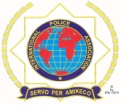 International Police Association (IPA) – Slovenská sekcia